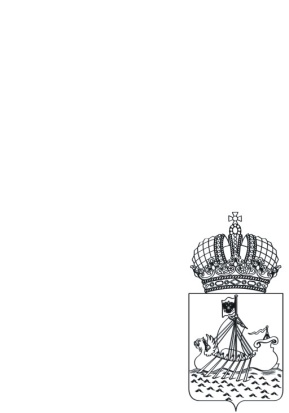 Комитет по делам молодежиКостромской области(Коммолодежь Костромской области)ПРИКАЗ_04.03.2016_              г. Кострома                     № _29_Об антикоррупционной экспертизе нормативных правовых актов (проектов нормативных правовых актов)В соответствии с Федеральным законом от 17 июля 2009 года № 172-ФЗ «Об антикоррупционной экспертизе нормативных правовых актов и проектов нормативных правовых актов», статьей 5 Закона Костромской области от     10 марта 2009 года № 450-4-ЗКО «О противодействии коррупции в Костромской области», постановлением администрации Костромской области от 6 октября 2015 года № 358-а «Об антикоррупционной экспертизе нормативных правовых актов (проектов нормативных правовых актов) Костромской области»ПРИКАЗЫВАЮ:1. Утвердить:1) порядок организации проведения антикоррупционной экспертизы нормативных правовых актов, проектов нормативных правовых актов комитета по делам молодежи Костромской области (приложение 1);2) порядок организации независимой антикоррупционной экспертизы проектов нормативных правовых актов, разработанных комитетом по делам молодежи Костромской области (приложение 2). 2. Возложить на сектор финансово-экономического и правового обеспечения комитета по делам молодежи Костромской области функции по: 1) проведению антикоррупционной экспертизы нормативных правовых актов и проектов нормативных правовых актов комитета по делам молодежи Костромской области Костромской области;2) обобщению результатов проведения антикоррупционной экспертизы нормативных правовых актов и проектов нормативных правовых актов   комитета по делам молодежи Костромской области;3) направлению ежеквартально сведений о деятельности актов комитета по делам молодежи Костромской области по проведению антикоррупционной экспертизы своих нормативных правовых актов в правовое управление администрации Костромской области;4) контролю за размещением на официальном сайте актов комитета по делам молодежи Костромской области в информационно-телекоммуникационной сети Интернет для проведения независимой антикоррупционной экспертизы организации независимой антикоррупционной экспертизы проектов нормативных правовых актов, разработанных комитетом по делам молодежи Костромской области;5) рассмотрению заключений по результатам антикоррупционной экспертизы проектов нормативных правовых актов губернатора Костромской области, администрации Костромской области, проектов нормативных правовых актов, разработанных комитетом по делам молодежи Костромской области.4. Контроль за исполнением приказа оставляю за собой.И.о. председателя комитета                                                            Н.А. ЛихачеваПриложение 1Утвержденприказом комитетапо делам молодежи Костромской области от «___» _______ 2016 № ___ПОРЯДОКорганизации проведения антикоррупционнойэкспертизы нормативных правовых актов,проектов нормативных правовых актовкомитета по делам молодежи Костромской области1. Общие положения1. Настоящий порядок определяет правила проведения антикоррупционной экспертизы нормативных правовых актов и проектов нормативных правовых актов комитета по делам молодежи Костромской области  (далее - комитет).2. Антикоррупционная экспертиза нормативных правовых актов и проектов нормативных правовых актов комитета проводится сектором финансово-экономического и правового обеспечения комитета (далее - сектор).3. Антикоррупционная экспертиза осуществляется в соответствии с методикой проведения антикоррупционной экспертизы нормативных правовых актов и проектов нормативных правовых актов, утвержденной Постановлением Правительства Российской Федерации от 26 февраля      2010 года № 96 «Об антикоррупционной экспертизе нормативных правовых актов и проектов нормативных правовых актов» (далее - методика).4. Цель антикоррупционной экспертизы - выявление в нормативных правовых актах и проектах нормативных правовых актов коррупциогенных факторов и их последующее устранение. 5. Основаниями для проведения антикоррупционной экспертизы нормативных правовых актов являются:1) поручение председателя комитета (в случае его отсутствия - лица его замещающего);2) поручение губернатора Костромской области, администрации Костромской области;3) план проведения антикоррупционной экспертизы нормативных правовых актов на соответствующий календарный год (далее - план), утверждаемый ежегодно не позднее 20 декабря губернатором Костромской области;4) результаты мониторинга применения нормативных правовых актов, содержащие сведения о выявленных в ходе мониторинга применения нормативных правовых актов положениях, способствующих созданию условий для проявления коррупции; 5) факт разработки проекта нормативного правового акта и/или направление его на согласование в сектор.2. Организации проведения антикоррупционной экспертизынормативных правовых актов, проектов нормативных правовыхактов комитета2.1. Антикоррупционная экспертизапроектов нормативных правовых актов6. Завизированный руководителями всех заинтересованных структурных подразделений комитета проект нормативного правового акта до его подписания председателем комитета (в случае его отсутствия -  заместителем председателя комитета) направляется должностным лицом структурного подразделения комитета, ответственным за разработку проекта нормативного правового акта (далее - разработчик проекта), в сектор для проведения антикоррупционной экспертизы. 7. Проекты нормативных правовых актов передаются приложением всех актов (документов), в соответствии с которыми или во исполнение которых они подготовлены. В случае если проект нормативного правового акта предусматривает внесение изменений в существующий нормативный правовой акт, к проекту прикладываются нормативный правовой акт, в который планируется внести изменения, и нормативные правовые акты, предусматривающие изменение данного акта.Антикоррупционная экспертиза проектов нормативных правовых актов без приложения указанных актов (документов) не проводится, а проекты возвращаются исполнителю.8. Антикоррупционная экспертиза проектов нормативных правовых актов проводится сектором в течение 3 рабочих дней со дня поступления в сектор.9. По результатам антикоррупционной экспертизы, в случае выявления в проекте нормативного правового акта коррупциогенных факторов, сектором готовится заключение по форме согласно приложению к настоящему Порядку, в котором отражаются все выявленные коррупциогенные факторы.Заключение оформляется в двух экземплярах, один из которых хранится в секторе, а другой экземпляр прикладывается к проекту нормативного правового акта, направляемого на подпись председателю комитета (в случае его отсутствия - заместителю председателя комитета).Если по результатам антикоррупционной экспертизы проекта нормативного правового акта сектором коррупциогенные факторы не выявлены, то заключение по результатам антикоррупционной экспертизы не составляется.2.2. Антикоррупционная экспертиза нормативных правовых актов10. Структурные подразделения комитета в соответствии со своей компетенцией осуществляют проверку принятых комитетом нормативных правовых актов при мониторинге их применения для выявления в них положений, способствующих созданию условий для проявления коррупции, согласно методике.11. В случае обнаружения в нормативных правовых актах комитета положений, способствующих созданию условий для проявления коррупции, соответствующее структурное подразделение комитета в трехдневный срок направляет указанные нормативные правовые акты с мотивированным обоснованием в сектор на антикоррупционную экспертизу.12. Антикоррупционная экспертиза нормативных правовых актов проводится в течение 10 рабочих дней со дня возникновения оснований для проведения антикоррупционной экспертизы нормативных правовых актов.13. По результатам антикоррупционной экспертизы сектором готовится заключение по форме согласно приложению к настоящему Порядку.В заключении отражаются выявленные при проведении антикоррупционной экспертизы нормативных правовых коррупциогенные факторы либо их отсутствие. Заключение оформляется в двух экземплярах, один из которых хранится в секторе, а другой прикладывается к нормативному правовому акту.3. Порядок рассмотрения заключений по результатамантикоррупционной экспертизы нормативных правовых актови проектов нормативных правовых актов комитета14. На основании заключения сектора соответствующее структурное подразделение комитета готовит проект нормативного правового акта, содержащего положения, устраняющие выявленные в нормативном правовом акте коррупциогенные факторы.15. В случае несогласия разработчика проекта нормативного правового акта с выводами антикоррупционной экспертизы о наличии в нормативном правовом акте или проекте нормативного правового акта коррупциогенного фактора, указанный нормативный правовой акт или проект нормативного правового акта выносится на рассмотрение председателю комитета с обоснованием выраженного несогласия. 16. Результаты рассмотрения заключений по результатам антикоррупционной экспертизы нормативных правовых актов и проектов нормативных правовых актов комитета оформляются протоколом рассмотрения заключения по результатам антикоррупционной экспертизы нормативных правовых актов и проектов нормативных правовых актов комитета (далее - протокол).17. Протокол ведется и оформляется уполномоченным должностным лицом структурного подразделения комитета, выступающего инициатором рассмотрения заключения по результатам антикоррупционной экспертизы.18. По результатам рассмотрения заключения по результатам антикоррупционной экспертизы:1) при подтверждении наличия в нормативном правовом акте коррупциогенных факторов исполнитель проекта в случае отсутствия разногласий готовит проект нормативного правового акта, направленного на исключение из нормативного правового акта коррупциогенных факторов;2) при выявлении в проекте нормативного правового акта коррупциогенных факторов исполнитель проекта в случае отсутствия разногласий дорабатывает проект нормативного правового акта с учетом выводов антикоррупционной экспертизы.19. При отсутствии факта наличия коррупциогенного фактора проект нормативного правового акта передается на подпись председателю комитета (в случае его отсутствия - заместителю председателя комитета) с приложением заключения по результатам антикоррупционной экспертизы и протокола.При отсутствии факта наличия коррупциогенного фактора нормативный правовой акт передается для хранения в сектор с приложением заключения по результатам антикоррупционной экспертизы и протокола.Приложениек Порядку организации проведенияантикоррупционной экспертизынормативных правовых актов, проектовнормативных правовых актовкомитета по делам молодежиКостромской областиФОРМА                  _________________________________                  _________________________________                  _________________________________                                                                                     (наименование структурного поздравления                                                                              комитета по делам молодежи  Костромской области)ЗАКЛЮЧЕНИЕпо результатам антикоррупционной экспертизы____________________________________________________________(наименование нормативного правового акта/проекта нормативного правового акта)Сектором финансово-экономического и правового обеспечения комитета по делам молодежи Костромской области в  соответствии  с частью 4 статьи 3 Федерального закона от 17 июля 2009 года № 172-ФЗ «Об антикоррупционной экспертизе  нормативных правовых актов и проектов нормативных правовых актов» и порядком организации проведения антикоррупционной экспертизы нормативных правовых актов, проектов нормативных правовых актов комитета по делам молодежи Костромской области, утвержденным приказом комитета по делам молодежи Костромской области от «____» _______________ 201_ года № ______, проведена антикоррупционная экспертиза ______________________________________________________________________________________________________________________________.(наименование нормативного правового акта/проекта нормативногоправового акта)По результатам проведенной антикоррупционной экспертизы выявлены следующие коррупциогенные факторы: ___________________________________________________________________________________________________________________________________________________________________________________________________________________________(отражаются все положения нормативного правового акта/проекта нормативногоправового акта, в котором выявлены коррупциогенные факторы, с указанием егоструктурных единиц и соответствующих коррупциогенных факторов со ссылкойна положения методики проведения антикоррупционной экспертизы нормативныхправовых актов и проектов нормативных правовых актов, утвержденнойПостановлением Правительства Российской Федерацииот 26 февраля 2010 года № 96)В целях устранения выявленных коррупциогенных факторов предлагается:______________________________________________________________________________________________________________________________________________________________________________________________________               (указывается способ устранения коррупциогенных факторов)Заведующий секторомфинансово-экономическогои правового обеспечениякомитета по делам молодежиКостромской области  _____________ _______________________________                           (подпись)         (инициалы, фамилия)«___» _____________ 20__ г.Приложение 2Утвержденприказом комитетапо делам молодежи Костромской области от «___» _______ 2016 № ___ПОРЯДОКорганизации независимой антикоррупционной экспертизы проектов нормативных правовых актов, разработанных комитетом по делам молодежи Костромской области1. Общие положения1. Настоящий Порядок определяет правила организации независимой антикоррупционной экспертизы проектов нормативных правовых актов, разработанных комитетом по делам молодежи Костромской области (далее, соответственно - проекты нормативных правовых актов, комитет).2. Организация независимой антикоррупционной экспертизы2. В целях обеспечения возможности проведения независимой антикоррупционной экспертизы проектов нормативных правовых актов, за исключением проектов, содержащих сведения, составляющие государственную тайну, а также сведения конфиденциального характера, структурное подразделение комитета, подготовившее проект нормативного правового акта (далее – разработчик проекта), в течение рабочего дня, соответствующего дню направления указанного проекта на согласование в государственные органы и организации в соответствии с регламентом администрации Костромской области, утвержденным постановлением губернатора Костромской области от 5 декабря 2012 года № 277, размещает проект на официальном сайте комитета в информационно-телекоммуникационной сети «Интернет» с указанием дат начала и окончания приема заключений по результатам независимой антикоррупционной экспертизы.Срок направления заключения по результатам независимой антикоррупционной экспертизы составляет 3 календарных дня.3. При размещении проекта нормативного правового акта на официальном сайте комитета в информационно-телекоммуникационной сети «Интернет» должны быть указаны: адрес электронной почты комитета для получения заключений по результатам независимой антикоррупционной экспертизы в форме электронного документа, почтовый адрес комитета для получения заключений по результатам независимой антикоррупционной экспертизы на бумажном носителе.4. Заключения независимой антикоррупционной экспертизы, поступившие в адрес комитета, регистрируются в установленном в комитете порядке делопроизводства и передаются в сектор финансово-экономического и правового обеспечения (далее - сектор).5. Заключение по результатам независимой антикоррупционной экспертизы, поступившее от независимых экспертов, аккредитованных в порядке, установленном Министерством юстиции Российской Федерации, подлежит обязательному рассмотрению сектором в 30-дневный срок со дня его получения.6. По результатам рассмотрения гражданину или организации, проводившим независимую антикоррупционную экспертизу, направляется мотивированный ответ (за исключением случаев, когда отсутствует информация о выявленных коррупциогенных фикторах, предложения о способе устранения выявленных коррупциогенных факторов, об обратном адресе независимого эксперта), в котором отражается учет результатов независимой антикоррупционной экспертизы.7. Положения проекта нормативного правового акта, содержащие коррупциогенные факторы, выявленные при проведении независимой антикоррупционной экспертизы и признанные комитетом обоснованными, подлежат устранению разработчиком проекта. 8. После устранения замечаний и учета предложений, изложенных в заключении независимой антикоррупционной экспертизы, разработчик проекта повторно представляет проект нормативного правового акта на рассмотрение в сектор с приложением поступивших заключений независимой антикоррупционной экспертизы.9. Повторное рассмотрение проекта нормативного правового акта сектором осуществляется в порядке, установленном настоящим Порядком, и включает в себя проведение повторной антикоррупционной экспертизы с учетом поступивших заключений независимой антикоррупционной экспертизы и содержащихся в них рекомендаций.______________